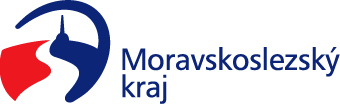 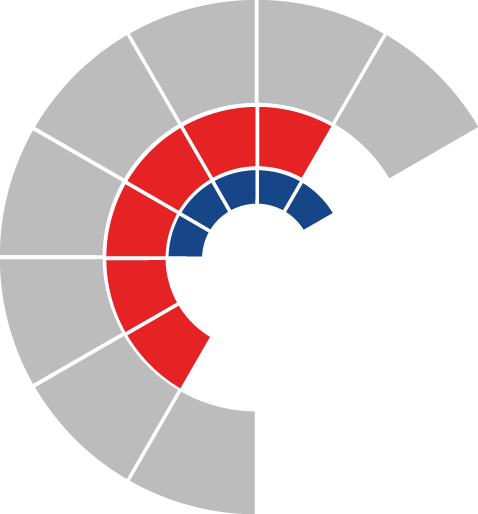 							Výbor sociální zastupitelstva kraje 										 Výpis z usneseníČíslo jednání:	12.		Datum konání:	17. 5. 2022Číslo usnesení: 12 / 118Výbor sociální zastupitelstva kraje d o p o r u č u j e zastupitelstvu kraje  schválit a vydat  dodatek č. 27 ke zřizovací listině organizace Fontána, příspěvková organizace, Celní 409/3, 748 01 Hlučín, IČ 71197044,  dodatek č. 23 ke zřizovací listině organizace Zámek Dolní Životice, příspěvková organizace, Zámecká 1, 747 56 Dolní Životice, IČ 71197052,  dodatek č. 12 ke zřizovací listině organizace Domov Letokruhy, příspěvková organizace, Dukelská 650, 747 87 Budišov nad Budišovkou, IČ 71197010,  dodatek č. 15 ke zřizovací listině organizace Sagapo, příspěvková organizace, Uhlířská 1353/2, 792 01 Bruntál, IČ 00846350 Za správnost vyhotovení:Bc. Peter HančinV Ostravě dne 17. 5. 2022Ing. Jiří Carbolpředseda výboru sociálního